1.   产品简介1.1产品概述土壤墒情监测仪是一款以介电常数原理为基础的传感器。能够针对不同层次的土壤水分含量以及温度状态进行动态观测，此检测仪最低可检测3层土壤温湿度状态，最高可检测5层土壤温湿度状态，可快速、全面的了解集土壤墒情信息，科学地制定抗旱调度方案，为正确指挥抗旱救灾提供决策支持，最大限度地减轻灾害损失。产品采用GPRS或者4G模式将采集到的数据上传至我司免费监控云平台。我司配送物联卡，月消耗流量低于30M。    产品外壳采用PVC塑料管，可良好的穿透近1G赫兹的高频探测波，不会受土壤中盐离子的影响，化肥、农药、灌溉等农业活动不会影响测量结果，并起到对电路进行良好的保护作用。产品采用内置电池，可供户外作业一周时间，可外接电源进行电池充电或者采用太阳能板进行充电，良好的解决户外长期作业电池无电的情况。产品适用于需检测土壤墒情与旱情信息，或需要实时检测气象、水雨情、墒情、农情、水利工程蓄水引水等场所。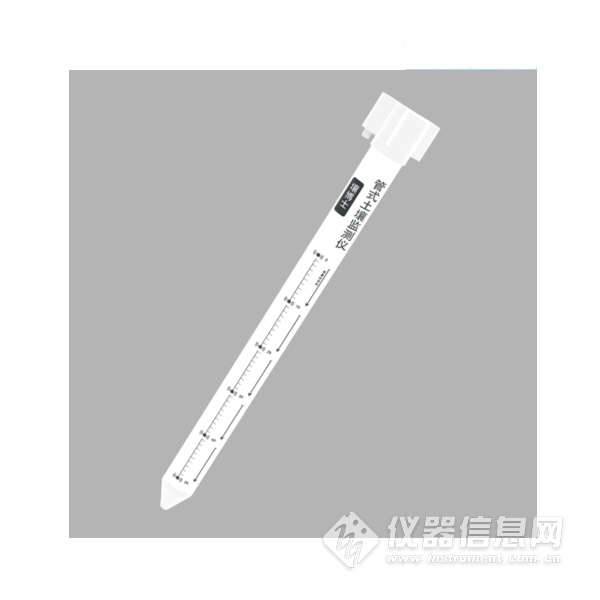 1.2产品特点  产品外壳采用PVC塑料管，内部发射近1G赫兹的高频探测波，可以穿透塑料管，有效感知土壤环境。  不受土壤中盐离子的影响，化肥、农药、灌溉等农业活动不会影响测量结果，数据精准。  传感器的电极没有直接与土壤接触，避免电力对土壤及土壤中的植物的干扰。  产品采用内置电池，电池可充电，最长时间可使用一周，解决户外使用产品电量不足的的情况。  产品采用GPRS或者4G模式上传数据至我司免费监控云平台。  赠送物联卡，月流量消耗低于30M。  支持10-30V宽电压充电。1.3技术参数 1.4产品选型​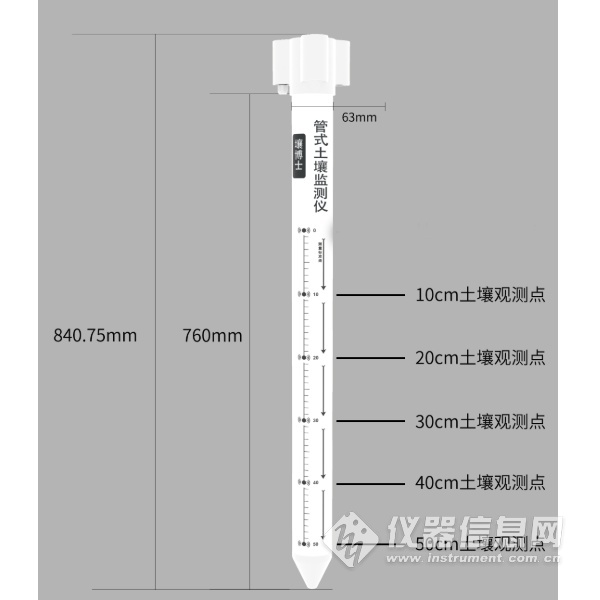 设备安装前检查设备清单：管式土壤墒情监测仪一台合格证、保修卡等一份太阳能充电板（选配）土钻（选配）自行准备清单水、水桶、手套（按照个人需求选择）安装位置选择  在作物播种后进行设备安装；  安装位置需要地势平坦；  全面灌溉条件下，优先选择获水较少区域作为监测位置；局部灌溉条件下，选择湿润区域内作为监测位置；  选取作物长势均衡并可代表绝大多数作物长势的位置；  了解被监测作物的根系分布，一般选择离作物吸水根系较近的位置。注意：设备安装地点应选择地势相对较高处，防止雨水倒灌进设备内部从而引起设备短路或线路故障。工作温度-40℃-80℃-40℃-80℃测量范围土壤湿度0～100%测量范围土壤温度-30℃～60℃测量精度土壤湿度±5%测量精度土壤温度±0.5℃测点间距10cm10cm供电方式电池供电/电源供电电池供电/电源供电电池使用时长可户外作业一周时间可户外作业一周时间外壳使用材料PVC塑料管PVC塑料管防护等级IP68IP68输出信号GPRS/GSM，中国移动或中国联通的手机网络4G中国移动或中国联通或中国电信的手机网络GPRS/GSM，中国移动或中国联通的手机网络4G中国移动或中国联通或中国电信的手机网络上传平台默认上传我司通用云平台默认上传我司通用云平台上传数据间隔20S20SRS-公司代号5S检测5层土壤湿度3S检测3层土壤湿度3W3S检测3层土壤温湿度5W5S检测5层土壤温湿度GPRS-GPRS模式上传数据4G-4G模式上传数据TR-3管式土壤墒情监测仪